海口江东新区管理局2021年江东新区东营西路沿线缆线沟及现状架空线入地工程支出绩效评价报告一、基本情况（一）项目概况业主单位为海口江东新区开发建设有限责任公司。项目位于江东新区，西起东营西路，东至东营环路。项目选址道路占地面积约113.08亩。新建1条缆线沟总长度约为2578.9m（其中缆线沟长1908.2m，排管长670.7m），人行道拆除恢复总长为1908.2m（其中包含行道树），非机动车道拆除及恢复总长为471m（其中包含侧石，路灯、行道树及绿化拆除恢复）。入地架空电（光）缆街区长度约960.2m（其中包含拆除21根电杆）。移设DN300铸铁给水管约550m。项目工期为2021年4月1日至2022年5月20日。项目总投资5360.83万元，其中建设总投资费4495.79万元，征地拆迁费0万元。该项目截至2021年底共计获得地债资金3317.04万元，截至目前，均已支出完毕。（二）项目绩效目标该项目总体目标:项目按工期计划推动东营西路沿线缆线沟及现状架空线入地工程项目2.5789公里的缆线沟建设内容的建设，完善基础设施，解决供水管道迁改及资金需求。年度绩效目标如下：二、绩效评价工作开展情况（一）绩效评价目的、对象、范围对东营西路沿线缆线沟及现状架空线入地工程开展部门评价，促进部门提升预算绩效管理工作水平，强化部门支出责任，规范资金管理行为，提高财政资金使用效益。（二）绩效评价原则、评价指标体系、评价方法、评价标准1.绩效评价原则本次部门评价坚持运用科学合理的方法，按照规范的程序，对项目绩效进行客观、公正的反映。2.评价指标体系从项目决策、项目管理、项目绩效等三大指标开展部门评价。3.评价方法本次部门评价采用比较法，将项目实施情况与绩效目标情况进行比较。4.评价标准本次部门评价以年初的目标、计划、预算、定额等作为评价标准（三）绩效评价工作过程评价小组对评价资料进行认真梳理，测算分析各项指标，汇总评分并形成评价报告。1.对《项目支出绩效评价管理办法》（财预〔2020〕10号）进行研读，对部门评价有基本的把握和了解，归纳出进一步评价所需的信息。2.集中对各个评价指标逐一进行分析。3.评价小组汇总分析评价过程中发现的问题并对存在问题进行讨论，分别计算各评价指标所得分数，形成评价结果。4.根据评价结果，撰写评价报告。三、综合评价情况及评价结论项目绩效评价工作小组从项目决策、项目管理、项目绩效三方面分别对该项目进行评价，项目目标设定、决策过程、资金分配、资金到位、资金管理、组织实施、项目效果等方面落实情况较好，评价得分99分，评价等次为优，达到了预期设定的项目绩效目标。四、绩效评价指标分析（一）项目决策情况由于东营西路及东营环路西段道路建设早，道路未能同步建设地下电力电信管道，导致约960m电力电信架空线分布于道路南侧及环路西侧人行道或绿带内。现状架空线的乱接乱拉和电杆拉线堵塞人行道及景观视线，并存在人行道通行安全隐患。目前随着江东新区建设项目推进，道路沿线电力电信管线扩容存在困难，特别是目前在建的省委党校及滨海通道等项目急需市政电力电信管道覆盖。该项目列入2020年海口市政府投资项目计划。项目设定了绩效目标，绩效目标与实际工作内容具有相关性。项目预算编制科学合理，预算资金分配依据充分。（二）项目过程情况2020年我局制定并印发了《政府投资项目管理办法（试行）》，建立了有效的项目管理制度，保证了项目安全有效运行，确保了项目顺利实施，取得明显成效。项目资金支付严格履行审批程序，使用规范，会计核算结果真实、准确。此次绩效评价过程中未发现挤占或挪用项目资金的情况。2021年共到位资金3000万元，其中地债资金3000万，当年支出1140.72万元，支出38.02%。（三）项目产出情况该项目资金到位及时，项目顺利实施，目前已完成项目形象进度90%。项目完成程度较好，实现了预定预算目标。（四）项目效益情况该项目建成后将对东营西路及东营环路西段沿线电力、电信的架空电缆设施进行综合整治，拆除地面杆线，架空线统一入廊，为沿线地块开发提供电力、电信管道可持续服务，消除人行道杆线安全隐患。五、主要经验及做法、存在的问题及原因分析无。六、有关建议无。七、其他需要说明的问题无。指标类型指标名称绩效目标指标类型指标名称绩效目标产出指标建设(改造、修缮)工程量≥0.5公里产出指标竣工验收合格率≥95%效益指标项目受益人数≥25000人满意度指标受益群体满意度≥85%一级指标分值二级指标分值三级指标分值项目决策20项目目标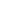 4目标内容4项目决策20决策过程8决策依据3项目决策20决策过程8决策程序5项目决策20资金分配8分配办法2项目决策20资金分配8分配结果6项目管理25资金到位5到位率3项目管理25资金到位5到位时效2项目管理25资金管理10资金使用7项目管理25资金管理10财务管理3项目管理25组织实施10组织机构1项目管理25组织实施10管理制度9项目绩效55项目产出15产出数量5项目绩效55项目产出15产出质量4项目绩效55项目产出15产出时效3项目绩效55项目产出15产出成本3项目绩效55项目效益40经济效益8项目绩效55项目效益40社会效益8项目绩效55项目效益40环境效益8项目绩效55项目效益40可持续影响8项目绩效55项目效益40服务对象满意度8总分100100100一级指标分值二级指标分值三级指标分值得分项目决策20项目目标4目标内容44项目决策20决策过程8决策依据33项目决策20决策过程8决策程序55项目决策20资金分配8分配办法22项目决策20资金分配8分配结果66项目管理25资金到位5到位率33项目管理25资金到位5到位时效22项目管理25资金管理10资金使用76项目管理25资金管理10财务管理33项目管理25组织实施10组织机构11项目管理25组织实施10管理制度99项目绩效55项目产出15产出数量55项目绩效55项目产出15产出质量44项目绩效55项目产出15产出时效33项目绩效55项目产出15产出成本33项目绩效55项目效益40经济效益88项目绩效55项目效益40社会效益88项目绩效55项目效益40环境效益88项目绩效55项目效益40可持续影响88项目绩效55项目效益40服务对象满意度88总分10010010099评价等次评价等次评价等次评价等次优优优